
Gr. 10 Study Sheet - Final Exam 2019 

Please continue to also look over your class notes. 
There will not be any Wordly Wise words; however, you will need to have vocabulary skills.  





Short Story and Hamlet Title, Author, and Genre: 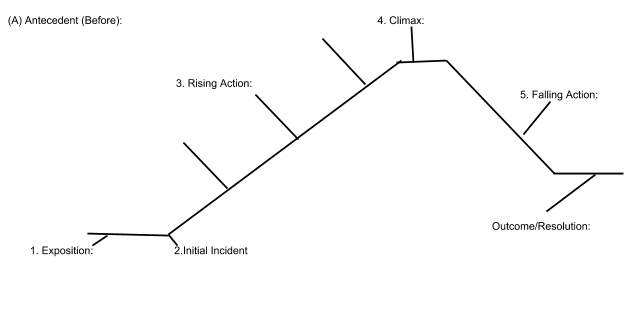 Character(s) Traits and Motives: __________________________________________________________________________________________________________________________________________________________________________________________________________________________________________________________________________________________________________________________________________________________________________________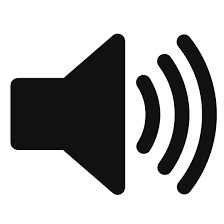 Important Quotes and Who Said It: __________________________________________________________________________________________________________________________________________________________________________________________________________________________________________________________________________________________________________________________________________________________________________________Techniques: 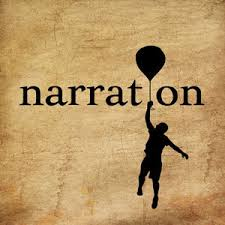 __________________________________________________________________________________________________________________________________________________________________________________________________________________________________________________________________________________________________________________________________________________________________________________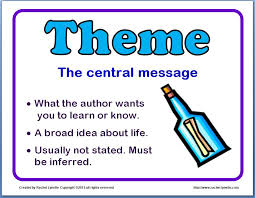 Theme(s): 
________________________________________________________________________________________________________________________________________________________________________________________________________________________________________________________________________________________________________
________________________________________________________________________________________________________________________________________________________________________________________________________________________________________________________________________________________________________TERMYOUR DEFINITION EXAMPLE PICTURE RepetitionAlliterationConsonanceAssonanceMotifJuxtapositionParadoxOxymoronEuphemismHyperboleSimile/MetaphorPersonification  Sensory Language Denotative Connotative	
ShakespeareIambic pentameterHamartiaQuotation Rules Simple Sentences Parts of Speech Apostrophes Capitalization and punctuation Compound Sentences Complex Sentences Phrase Clause Coordinating ConjunctionsSubordinating Conjunctions Colons Semi Colons Active Voice Introductory PhraseParallel StructureTitles: Larger works 
(Films, novels, etc.)Titles: shorter works 
(Magazine article, song, short story, poem etc.)Capitalization of TitlesCorrecting Grammatical ErrorsCorrecting Grammatical ErrorsCorrecting Grammatical ErrorsCorrecting Grammatical ErrorsComma Splices Fragmented Sentences 

Run-on SentencesGeneral Writing General Writing General Writing Paragraph Structure: Direct Quotes Indirect Quotes Argumentative Essay Controlling Idea Unifying Effect TransitionsTermYOUR DefinitionExample Picture Linear vs flashback Plot Sequence Antecedent ActionInitial Incident Rising ActionSuspense ClimaxFalling ActionDemonte Resolution Types of Conflict Setting Foreshadowing Theme Types of Irony Symbolism Motif Types of Figurative Language Types of Character Motive Traits Indirect Characterization Direct Characterization Show Don’t Tell Sensory Language Allusion Parable Allegory SoliloquyMonologue Aside 